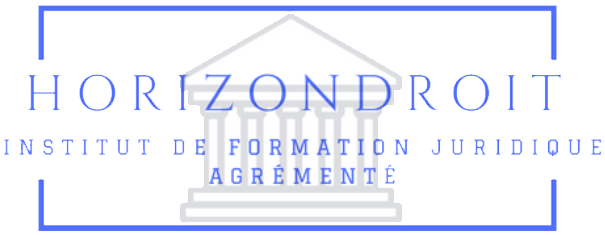 BULLETIN D’INSCRIPTION PREPA DROIT Prénom et Nom : .................................................Tél. portable : ………………………………………E.Mail………………………………………………..Adresse : ………………………………………….. Date de naissance : ………………………………Université : …………………………………………Niveau d’étude : □ Licence 1 □ Licence 2 □ Licence 3 □ Master 1 □ Master 2TARIFS COLLECTIFS/ELEVEFormule choisie* :  …………………………………Je m’engage à payer la somme de ……….…… €Ce formulaire est au choix :-   à déposer sur place dans les locaux situés 31 Rue de l’Argenterie, 34000 Montpellier, à renvoyer rempli par mail à l’adresse suivante : jonquet.delphine@gmail.com.a remettre sur place le jour de la 1ere ou 2eme séance L’inscription sera validée dès réception du paiement.Choix du paiement par chèque libellé à l’ordre d’Horizondroit d’un montant de …………… € par virement sur envoi du RIB d’Horizondroit à l’étudiant sur sa simple demandeen espèce contre reçu Obligations :Horizondroit s’engage à mettre en place un calendrier d’intervention des séances en accord avec l’étudiant inscrit dès réception du paiement.L’étudiant s’engage a respecter le planning arrêté et a ne pas annuler les séances sauf cas de force majeure.Toute annulation par l’étudiant 24 h avant le cours sera comptabilisée du forfaitFait à Montpellier le …………………………Signature d’Horizondroit 						Signature de l’étudiant client précédé de la mention 						précédé de la mentionlu et approuvé							lu et approuvé